БІЛОЦЕРКІВСЬКА МІСЬКА РАДА	КИЇВСЬКОЇ ОБЛАСТІ	Р І Ш Е Н Н Явід 27 серпня 2020 року                                                                        № 5875-101-VIIПро затвердження проекту землеустрою щодо відведення  земельної  ділянки та передачу земельної ділянки комунальної власності в постійне користування ОБ’ЄДНАННЮ СПІВВЛАСНИКІВ БАГАТОКВАРТИРНОГО БУДИНКУ «РІДНИЙ ДІМ (45)»Розглянувши звернення постійної комісії з питань земельних відносин та земельного кадастру, планування території, будівництва, архітектури, охорони пам’яток, історичного середовища та благоустрою до міського голови від 07 серпня 2020 року №213/02-17, протокол постійної комісії з питань  земельних відносин та земельного кадастру, планування території, будівництва, архітектури, охорони пам’яток, історичного середовища та благоустрою від 04 серпня 2020 року №217, заяву ОБ’ЄДНАННЯ СПІВВЛАСНИКІВ БАГАТОКВАРТИРНОГО БУДИНКУ «РІДНИЙ ДІМ (45)» від 17 липня  2020 року №15.1-07/3223, проект землеустрою щодо відведення земельної ділянки, рішення міської ради від 29 серпня 2019 року № 4215-75-VII «Про надання дозволу  на розроблення проекту землеустрою щодо відведення земельної ділянки комунальної власності в постійне користування ОБ’ЄДНАННЮ СПІВВЛАСНИКІВ БАГАТОКВАРТИРНОГО БУДИНКУ «РІДНИЙ ДІМ (45)», відповідно до ст. ст. 12, 42, 79-1, 92, 122, 123, 125, 126, ч.2 ст.134, 186, 186-1 Земельного кодексу України, ч.5 ст. 16 Закону України «Про Державний земельний кадастр», ст. 50 Закону України «Про землеустрій», п. 34 ч. 1 ст. 26 Закону України «Про місцеве самоврядування в Україні», міська рада вирішила:1.Затвердити проект землеустрою щодо відведення земельної ділянки комунальної власності ОБ’ЄДНАННЮ СПІВВЛАСНИКІВ БАГАТОКВАРТИРНОГО БУДИНКУ «РІДНИЙ ДІМ (45)» з цільовим призначенням 02.03. Для будівництва і обслуговування багатоквартирного житлового будинку (вид використання – для експлуатації та обслуговування багатоквартирного житлового будинку) за адресою: вулиця Лесі Українки, 45  площею 0,1350 га, що додається.2.Передати земельну ділянку комунальної власності в постійне користування ОБ’ЄДНАННЮ СПІВВЛАСНИКІВ БАГАТОКВАРТИРНОГО БУДИНКУ «РІДНИЙ ДІМ (45)» з цільовим призначенням 02.03.Для будівництва і обслуговування багатоквартирного житлового будинку (вид використання – для експлуатації та обслуговування багатоквартирного житлового будинку) за адресою: вулиця Лесі Українки, 45  площею 0,1350 га, за рахунок земель населеного пункту м. Біла Церква. Кадастровий номер: 3210300000:06:048:0088.3.Особі, зазначеній в цьому рішенні зареєструвати право постійного користування на земельну ділянку в Державному реєстрі речових прав на нерухоме майно.4.Контроль за виконанням цього рішення покласти на постійну комісію з питань  земельних відносин та земельного кадастру, планування території, будівництва, архітектури, охорони пам’яток, історичного середовища та благоустрою.Міський голова	                                                                                 Геннадій ДИКИЙ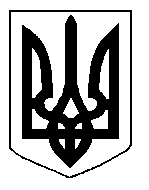 